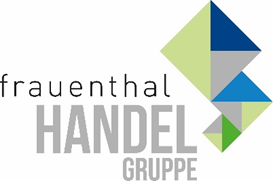 PRESSEINFORMATIONWien, im April 2024 Neue ALVA Kataloge
38.000 Produkte – attraktive Neuheiten & bewährte Bestseller - exklusiv für Österreichs Handwerker Das Warten hat für Installateure, Elektriker und Anlagenbauer ein Ende. Das Vollsortiment der erfolgreichsten Exklusivmarke der Branche wird – online ab sofort, in Druckform ab Mai - auf den neuesten Stand gebracht: von Sanitär über Energie, Installation, Industrie, Tiefbau bis hin zu Elektro. ALVA Fans wissen, worauf sie dabei vertrauen können: Der faire ALVA-Preis: Für jedes Projekt hat ALVA die passende Lösung zum fairen Preis, sowohl für Handwerk als auch Konsument. 5 Jahre ALVA-Gewährleistung - mit Austauschkostenübernahme ALVA kaufen und verkaufen macht Spaß: Einfache Orientierung in den Katalogen, auch in App und Webshop findet man alles in bester Datenqualität vorALVA punktet mit höchster Lager-Verfügbarkeit, eingespielte Abläufe helfen, Bauprojekte zeit- und nervenschonend, und nicht zuletzt budgetgerecht abschließen zu könnenFür ALVA Neulinge gilt also: Der perfekte Tag ALVA zu entdecken ist heute. Das ALVA Angebot ist 2024 wieder um viele Highlights gewachsen.ALVA Sanitär punktet heuer unter anderem mit der stylischen Keramikserie Juna, die auch das Katalog-Cover ziert, den Dampfduschen Spa 1.0 in drei Farben, für das persönliche Spa zu Hause, und dem reversiblen Badheizkörper Bela 1.0, den es auch in Schwarz Matt gibt.Bei ALVA Energie gibt es beispielsweise die neue ALVA pH-Optima Befüll-Station (Ö-Norm H5195-1), mit der Heizungsanlagen normgerecht befüllt werden, oder den SAP-Filter für Heizungsanlagen, der Wärmepumpen, aber auch herkömmliche Heizsysteme vor Verschmutzungen schützt. Der neue ALVA VacuStream ist ein kompakter und leiser Entgaser (ca. 45 x 15 cm) für Anlagen bis zu 500 Liter. Er passt perfekt bei kleineren Niedertemperatursystemen in Wohnhäusern und Betrieben.  Unter dem Begriff ALVA Baustellen-Basics sind bei ALVA Installation die gängigsten Artikel, die keiner Werkzeugkiste fehlen sollten, kompakt zusammengefasst. Mit den neuen ALVA Druckminderern kann ein konstanter, niedrigerer Druck eingestellt werden, das schützt Armaturen und Leitungen vor Druckstößen und hilft, Wasser zu sparen.Im Bereich ALVA Industrie wird das umfangreiche Programm an Rohren und Armaturen um Absperrventile und -schieber aus Edelstahl erweitert. Diese sind als Geradsitz- und Schrägsitz-Ventile verfügbar und runden das Programm für den Einsatz in der gesamten Gebäudetechnik ab. Wie beim Großteil des bestehenden Sortiments sind auch die neuen Ventile mit Werkszeugnis nach EN 10204 lagernd.Der Weg aus der Vergleichbarkeit führt Handwerker zu ALVA, und ALVA gibt es exklusiv bei SHT, ÖAG, der Kontinentale und Elektromaterial.at, in den ISZ Märkten und in den Bad & Energie Schauräumen. Gleich neue Kataloge holen. www.alva-haustechnik.atOxomi: https://qrco.de/ALVA_Kataloge2024Frauenthal Handel Gruppe AG
Mag. Nina Schön
T: +43 5 07 80 22281
nina.schoen@fthg.at
www.fthg.at